РОССИЙСКАЯ ФЕДЕРАЦИЯСовет народных депутатов муниципального образования Пенкинское сельское поселение Камешковского муниципального района Владимирской области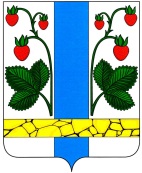 Р Е Ш Е Н И Е от 25.05.2023 								                  № 84О внесении изменений в решение Совета народных депутатов муниципального образования Пенкинское от  27.04.2020№164 «Об утверждении Положения о старостах населенных пунктовмуниципального образования Пенкинское»Руководствуясь Федеральным законом от 06.10.2003 № 131-ФЗ «Об общих принципах организации местного самоуправления в Российской Федерации»,  Уставом муниципального образования Пенкинское, Совет народных депутатов муниципального образования Пенкинское сельское поселение РЕШИЛ:Внести следующие изменения в решение Совета народных депутатовмуниципального образования Пенкинское от  27.04.2020 №164 «Об утверждении Положения о старостах населенных пунктов муниципального образования Пенкинское»:Пункт 1.2. Положения изменить и изложить в новой редакции:«1.2. Староста сельского населенного пункта назначается представительным органом муниципального образования, в состав которого входит данный сельский населенный пункт, по представлению схода граждан сельского населенного пункта. Староста сельского населенного пункта назначается из числа граждан Российской Федерации, проживающих на территории данного сельского населенного пункта и обладающих активным избирательным правом, либо граждан Российской Федерации, достигших на день представления сходом граждан 18 лет и имеющих в собственности жилое помещение, расположенное на территории данного сельского населенного пункта.» Пункт 2.3. Положения исключить.Пункт 2.4. Положения изменить и изложить в новой редакции:«2.4. Старостой сельского населенного пункта не может быть назначено лицо:1) замещающее государственную должность, должность государственной гражданской службы, муниципальную должность, за исключением муниципальной должности депутата представительного органа муниципального образования, осуществляющего свои полномочия на непостоянной основе, или должность муниципальной службы;2) признанное судом недееспособным или ограниченно дееспособным;3) имеющее непогашенную или неснятую судимость.»2.  Решение вступает в силу после официального опубликования в районной газете «Знамя»Глава муниципального образования Пенкинское сельское поселение							О.Н. Тарасова